Аппликация божья коровка.Вверх по стебельку на цветок,
Ползёт красненький жучок,
В точках чёрных вся спина,
Тлёй питается всегда!(Божья коровка)Пробуем сделать божью коровку из бумаги.Сперва делаем голову и туловище коричневого оттенка. Затем делаем 2 больших круг красного цвета точно такого же размера как туловище.На остатке коричневой бумаги делаем шесть небольших кругов.На рабочую поверхность кладём белую бумагу. Примерно по центру листа приклеиваем большой круг коричневого цвета. В верхней части этого элемента фиксируем окружность меньшего размера.
Заготовки красного цвета складываем пополам. Сгиб желательно не особо тщательно проглаживать. Крепим их к туловищу, но делать это нужно под наклоном в разные стороны, получаются крылья.На приподнятые части приклеиваем по три маленьких точки. Затем делаем два белых овала и крепим их на голове. Делаем зрачки и накладываем их на глаза. Дорисовываем усики и лапки.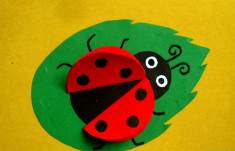 